 RAJARATA UNIVERSITY OF SRI LANKA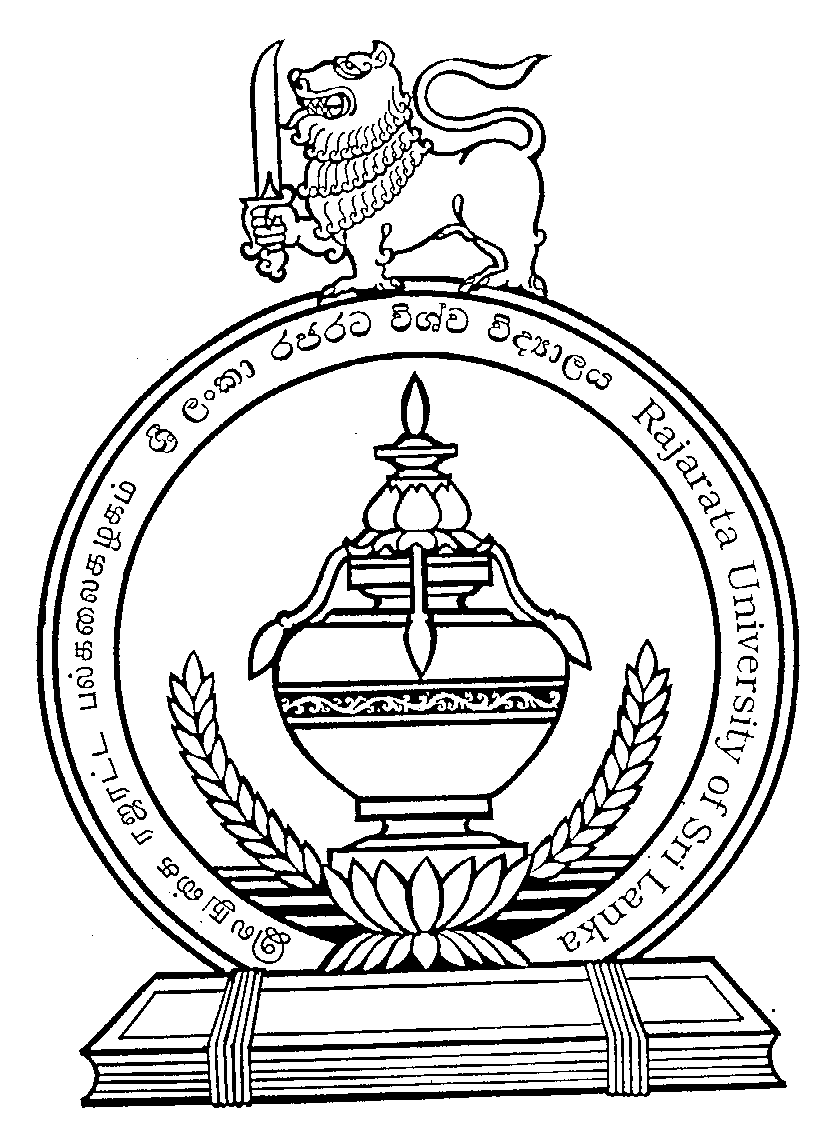 FACULTY OF APPLIED SCIENCESName of Examination: 	B.Sc. Second Year Semester I Examination – Jan./ Feb. 2021Title of the Question Paper: 	Plant PathologyCourse Code:	BOT 2204Provisional ResultsN.B.    The results displayed are provisional. The grades may change following results board.Name of the First Examiner		Signature of the First Examiner		DateProf. S Hettiarachi							         03/06/2022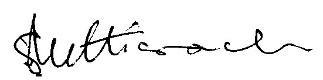 RAJARATA UNIVERSITY OF SRI LANKAFACULTY OF APPLIED SCIENCESName of Examination: 	B.Sc. Second Year Semester I Examination – Jan./ Feb. 2021Title of the Question Paper: 	Plant Pathology (Theory)Course Code:	BOT 2204Provisional ResultsN.B.    The results displayed are provisional. The grades may change following results board.Name of the First Examiner		Signature of the First Examiner		DateProf. S Hettiarachi							   03/06/2022Index No.GradeIndex No.GradeIndex No.Grade13622C143953C293971B-23625D+153954B303973B33634C163956B313974B-43635Wh173957C+323976B53649C183958B+333977B-63690D+193959B+343979A-73691C203960C+353980B+83698C213961Wh363982B+93700Wh223962C373983B+103703C233963Wh383984B113715Wh243964B-393986B123723Wh253965C403987Wh133734C263966B+413988CXXXX273967C423989BXXXX283968Wh433991C+Index No.GradeIndex No.Grade443993Wh594012B-453994B+604013B-463995B-614015B-473996Ab624016A483997B634018C+493998C644019B503999C+654020C514001B-664023B524002Wh674024B534004C+684025A544005B+694026B554007Wh704027B-564009B-714028Wh574010C+724043Wh584011B